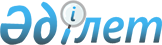 Көкшетау қалалық мәслихатының 2015 жылғы 24 желтоқсандағы № С-44/3 "2016-2018 жылдарға арналған қалалық бюджеті туралы" шешіміне өзгерістер енгізу туралыАқмола облысы Көкшетау қалалық мәслихатының 2016 жылғы 26 сәуірдегі № С-2/5 шешімі. Ақмола облысының Әділет департаментінде 2016 жылғы 5 мамырда № 5337 болып тіркелді      РҚАО-ның ескертпесі.
Құжаттың мәтінінде түпнұсқаның пунктуациясы мен орфографиясы сақталған.

      2008 жылғы 4 желтоқсандағы Қазақстан Республикасының Бюджет кодексінің 106 бабының 4 тармағы, 2 тармағының 2 тармақшасына, Қазақстан Республикасының 2001 жылғы 23 қаңтардағы "Қазақстан Республикасындағы жергілікті мемлекеттік басқару және өзін-өзі басқару туралы" Заңының 6 бабының 1 тармағының 1) тармақшасына сәйкес, Көкшетау қалалық мәслихаты ШЕШІМ ҚАБЫЛДАДЫ:

      1. Көкшетау қалалық мәслихатының "2016-2018 жылдарға арналған қалалық бюджеті туралы" 2015 жылғы 24 желтоқсандағы № С-44/3 (Нормативтік құқықтық актілерді мемлекеттік тіркеу тізілімінде № 5205 тіркелген, 2016 жылғы 21 қаңтарда "Көкшетау" және "Степной Маяк" газеттерінде жарияланған) шешіміне келесі өзгерістер енгізілсін:

      1 тармақ жаңа редакцияда баяндалсын:

      "1. 2016–2018 жылдарға арналған қалалық бюджет 1, 2 және 3 қосымшаларға сәйкес, оның ішінде 2016 жылға келесі көлемдерде бекітілсін:

      1) кірістер – 30 025 805,7 мың теңге, соның ішінде:

      салықтық түсімдер – 16 819 621 мың теңге;

      салықтық емес түсімдер – 89 522 мың теңге;

      негізгі капиталды сатудан түсетін түсімдер –974 115 мың теңге;

      трансферттер түсімі – 12 142 547,7 мың теңге;

      2) шығындар – 29 487 119,9 мың теңге;

      3) таза бюджеттік кредиттеу – 732 559 мың теңге, соның ішінде:

      бюджеттік кредиттер – 740 061 мың теңге;

      бюджеттік кредиттерді өтеу – 7 502 мың теңге;

      4) қаржы активтерімен операциялар бойынша сальдо – 0 теңге, соның ішінде:

      қаржылық активтерін сатып алу – 0 теңге;

      5) бюджет тапшылығы (профициті) – - 193 873,2 мың теңге;

      6) бюджет тапшылығын қаржыландыру (профицитін пайдалану) – 193 873,2 мың теңге.";

      5 тармақ жаңа редакцияда баяндалсын:

      "5. 2016 жылға арналған қалалық бюджетте республика бюджетінің қаражаты есебінен білім беру саласына 1 083 975 мың теңге сомасында нысаналы трансферттердің қарастырылғандығы ескерілсін, соның ішінде:

      1) ағымдағы нысаналы трансферттер 866 436 мың теңге сомасында, соның ішінде:

      767 286 мың теңге – мектепке дейінгі білім беру мекемелерде мемлекеттік тапсырысты жүзеге асыруына;

      64 150 мың теңге – бастауыш, негізгі орта және жалпы орта білімді жан басына шаққандағы қаржыландыруына;

      35 000 мың теңге – экономикалық тұрақтылықты қамтамасыз етуге;

      2) дамытуға 217 539 мың теңге сомасында жіберілген нысаналы трансферттер, соның ішінде:

      217 539 мың теңге – Ақмола облысы Көкшетау қаласында 280 орынды мектепке дейінгі білім беру мекемесінің құрылысына.";

      7 тармақ жаңа редакцияда баяндалсын:

      "7. 2016 жылға жылға арналған қалалық бюджетте республикалық бюджет қаражаттары есебінен халықты әлеуметтік қамтамасыз етуге ағымдағы нысаналы трансферттер 93 852,1 мың теңге сомасында қарастырылғаны ескерілсін, соның ішінде:

      8 963 мың теңге - Өрлеу жобасы бойынша келісілген қаржылай көмекті енгізуге;

      11 489 мың теңге - Көкшетау қаласында арнаулы әлеуметтік қызметтер 

      стандарттарын енгізуге;

      62 755,7 мың теңге – міндетті гигиеналық құралдармен мүгедектерді қамтамасыз ету нормаларын көбейтуге;

      5 513 мың теңге – "Инватакси" қызметін дамытуға мемлекеттік әлеуметтік тапсырысты орналастыруға;

      5 131,4 мың теңге – Үкіметтік емес ұйымдарға мемлекеттік әлеуметтік тапсырысты орналастыруға.";

      8 тармақ жаңа редакцияда баяндалсын:

      "8. 2016 жылға арналған қалалық бюджетте облыс бюджетінің қаражаттары есебінен халықты әлеуметтік қамтамасыз етуге ағымдағы нысаналы трансферттер 14 596,6 мың теңге сомасында қарастырылғаны ескерілсін, соның ішінде:

      1 340 мың теңге - "Инватакси" қызметін дамытуға мемлекеттік әлеуметтік тапсырысты орналастыруға;

      13 256,6 мың теңге - Ұлы Отан соғысындағы Жеңістің жетпіс бір жылдығына арналған бір жолғы материалдық көмекке төлеуге.";

      9 тармақ жаңа редакцияда баяндалсын:

      "9. 2016 жылға арналған қалалық бюджетте республикалық бюджет қаражаттары есебінен 6 622 753 мың теңге сомасында нысаналы трансферттердің қарастырылғаны ескерілсін, соның ішінде:

      1) 5 493 791 мың теңге сомасындағы ағымды нысаналы трансферттер, соның ішінде:

      1 474 114 мың теңге – жергілікті бюджеттерден қаржыландырылатын азаматтық қызметшілерге еңбекақы төлеу жүйесінің жаңа моделіне көшуге, сонымен қатар оларға лауазымдық айлықақыларына ерекше еңбек жағдайлары үшін ай сайынғы үстемеақы төлеуге;

      72 548 мың теңге – мемлекеттік әкімшілік қызметшілер еңбекақысының деңгейін арттыруға;

      417 мың теңге - мүгедектерге қызмет көрсетуге бағдарланған ұйымдар орналасқан жерлерде жол белгілері мен сілтегіштерін орнатуға;

      1 576 мың теңге – мүгедектерге қызмет көрсетуге бағдарланған ұйымдар орналасқан жерлерде жүргіншілер өтетін жолдарды дыбыстайтын және жарық беретін құрылғылармен жарақтауға;

      3 860 мың теңге - профилактикалық дезинсекция мен дератизация жүргізуге (инфекциялық және паразиттік аурулардың табиғи ошақтарының аумағындағы, сондай-ақ инфекциялық және паразиттік аурулардың ошақтарындағы дезинсекция мен дератизацияны қоспағанда);

      6 860 мың теңге – ветеринария саласындағы жергілікті атқарушы органдардың штаттық санын ұстауға;

      4 557 мың теңге – азаматтық хал актілерін тіркеу саласындағы жергілікті атқарушы органдардың штаттық санын ұлғайтуға;

      2 729 859 мың теңге – жергілікті бюджеттердің шығындарын өтеуді қамтамасыз етуге;

      1 200 000 мың теңге – экономикалық тұрақтылықты қамтамасыз етуге;

      2) дамытуға нысаналы трансферттер 1 128 962 мың теңге сомасында, соның ішінде:

      419 157 мың теңге – жас отбасыларға тұрғын үй құрылысына;

      709 805 мың теңге - инженерлік-коммуникациялық инфрақұрылымды жобалауға, дамытуға және (немесе) жайластыруға.";

      10 тармақ жаңа редакцияда баяндалсын:

      "10. 2016 жылға арналған қалалық бюджетте облыстық бюджет қаражаттары есебінен 4 059 036 мың теңге сомасында нысаналы трансферттердің қарастырылғаны ескерілсін, соның ішінде:

      1) 2 736 306 мың теңге сомасындағы ағымдағы нысаналы трансферттер, соның ішінде:

      6 531 мың теңге - эпизоотияға қарсы іс-шараларды жүргізуге;

      150 мың теңге – бруцелезбен ауыратын санитариялық союға жіберілетін 

      ауыл шаруашылығы малдарының (ірі қара және ұсақ малдың) құнын (50 %-ға

      дейін) өтеуге;

      285 000 мың теңге - аула аумағының жөндеуіне;

      200 000 мың теңге – мемлекеттiк қажеттiлiктер үшiн жер учаскелерiн, жылжымайтын мүлiктi алып қоюына;

      115 000 мың теңге - лифт шаруашылығын қалпына келтіруіне;

      1 107 873 мың теңге - Көкшетау қаласының автомобиль жолдарының 

      жөндеуіне;

      20 512 мың теңге – балалар мен жасөспірімдердің спорттық мектептері шығындарының облыстық бюджеттен қалалық бюджетке ауыстырылуына байланысты;

      966 240 мың теңге – төменгі бюджеттердің шығындарына өтемақы;

      35 000 мың теңге – Көкшетау қаласының № 2 аудандық қазандықтың реконструкциясына техикалық-экономикалық негіздемесін әзірлеуге;

      2) дамытуға нысаналы трансферттер 1 322 730 мың теңге сомасында, соның ішінде:

      272 000 мың теңге – Көкшетау қаласында Неке қию сарайының ғимаратын салуға;

      96 443 мың теңге – Көкшетау қаласында екі тұрғын жапсаржайымен тоғыз қабатты қырық бес пәтерлі бес тұрғын үйдің (байлам) құрылысына (14 позиция);

      96 385 мың теңге – Көкшетау қаласында екі тұрғын жапсаржаймен тоғыз қабатты қырық бес пәтерлі бес тұрғын үйдің (байлам) құрылысына (15 позиция);

      139 267 мың теңге – Көкшетау қаласында екі тұрғын жапсаржайымен тоғыз қабатты қырық бес пәтерлі бес тұрғын үйдің (байлам) құрылысына (16 позиция);

      157 566 мың теңге – Көкшетау қаласында екі тұрғын жапсаржаймен тоғыз қабатты қырық бес пәтерлі бес тұрғын үйдің (байлам) құрылысына (17 позиция);

      92 623 мың теңге – Көкшетау қаласында екі тұрғын жапсаржаймен тоғыз қабатты қырық бес пәтерлі бес тұрғын үйдің (байлам) құрылысына (29 позиция);

      40 720 мың теңге – Көкшетау қаласында он көппәтерлі тұрғын ұйлерді құруға жобалы-сметалық құжаттаманы әзірлеуге;

      276 446 мың теңге –Көкшетау қаласында болашақ құрылыс аудандарына және Горький көшесі бойындағы тұрғын үй құрылыстарына (соның ішінде "Жансая" тұрғын кешені) инженерлік желілерінің құрылысына; 

      54 342 мың теңге –Көкшетау қаласында Көктем мөлтекауданының солтүстігіне қарай (аумағы 38,6 га учаскесінде) магистралды инженерлік желілердің құрылысына жобалау-сметалық құжаттаманы әзірлеуге;

      83 938 мың теңге –Көкшетау қаласында Сары арка мөлтекауданында (аумағы 88,5 га учаскесінде) магистралды инженерлік желілердің құрылысына жобалау-сметалық құжаттаманы әзірлеуге;

      7 000 мың теңге –Көкшетау қаласында Центральный мөлтекауданындағы екі қырықбес пәтерлі тұрғын үйлерге инжерлік желілердің құрылысына жобалау-сметалық құжаттаманы әзірлеуге;

      6 000 мың теңге –Көкшетау қаласында Көктем мөлтекауданындағы қырық бес пәтерлі тұрғын үйге инжерлік желілердің құрылысына жобалау-сметалық құжаттаманы әзірлеуге.";

      13 тармақ жаңа редакцияда баяндалсын:

      "13. 2016 жылға арналған қалалық бюджетте Қазақстан Республикасының Ұлттық қорынан берілетін нысаналы трансферті есебінен 727 335 мың теңге сомасында бюджеттік несиелер қарастырылғаны ескерілсін, соның ішінде:

      727 335 мың теңге – жылу, сумен жабдықтау және су қайтару жүйлерінің жаңартуына және құрылысына.";

      17 тармақ жаңа редакцияда баяндалсын:

      "17. 2016 жылға арналған қалалық бюджетінің шығындарында облыс бюджетіне 48 540 мың теңге сомасында орта білім беруде жан басына шаққандағы қаржыландыруды енгізу бойынша сынамалауды өткізу үшін мемлекеттік жалпыға міндетті білім беру стандарттарына сәйкес орта білім беру ұйымдарында білім беру процесін жүзеге асыруға қарастырылған шығындарды тапсыруға байланысты, нысаналы трансферттерінің қарастырылғандығы ескерілсін.";

      көрсетілген шешімнің 1, 2, 5 қосымшалары осы шешімнің 1, 2, 3 қосымшаларына сәйкес жаңа редакцияда баяндалсын.

      2. Осы шешім Ақмола облысының Әділет департаментінде мемлекеттік тіркелген күннен бастап күшіне енеді және 2016 жылдың 1 қаңтарынан бастап қолданысқа енгізіледі.



      "КЕЛІСІЛДІ"



      2016 жылғы 26 сәуір

 2016 жылға арналған қалалық бюджет 2017 жылға арналған қалалық бюджет 2016 жылға арналған қаладағы аудан, аудандық маңызы бар қала, кент, ауыл, ауылдық селолық округінің бюджеттік бағдарламалар
					© 2012. Қазақстан Республикасы Әділет министрлігінің «Қазақстан Республикасының Заңнама және құқықтық ақпарат институты» ШЖҚ РМК
				
      Алтыншы шақырылған Көкшетау
қалалық мәслихатының 2 –ші
кезекті сессиясының төрағасы

В.Шиманский

      Алтыншы шақыралған
Көкшетау қалалық
мәслихатының хатшысы

Б.Ғайса

      Көкшетау қаласының әкімі

Е.Маржықпаев
Көкшетау қалалық мәслихатының
2016 жылғы 26 сәуірдегі № С-2/5 шешіміне
1 қосымшаКөкшетау қалалық мәслихатының
2015 жылғы 24 желтоқсандағы № С-44/3
шешіміне 1 қосымшаСанаты

Санаты

Санаты

Санаты

Сома
мың теңге

Сыныбы

Сыныбы

Сыныбы

Сома
мың теңге

Ішкі сыныбы

Ішкі сыныбы

Сома
мың теңге

Атауы

1

2

3

4

5

I. Кіріс

30025805,7

1

Салықтық түсімдер

16819621,0

1

01

Табыс салығы

1480678,0

2

Жеке табыс салығы

1480678,0

1

03

Әлеуметтiк салық

5143881,0

1

Әлеуметтік салық

5143881,0

1

04

Меншiкке салынатын салықтар

1542913,0

1

Мүлiкке салынатын салықтар

923700,0

3

Жер салығы

101825,0

4

Көлiк құралдарына салынатын салық

517105,0

5

Бірыңғай жер салығы

283,0

1

05

Тауарларға, жұмыстарға және қызметтерге салынатын iшкi салықтар

8051559,0

2

Акциздер

7629328,0

3

Табиғи және басқа ресурстарды пайдаланғаны үшiн түсетiн түсiмдер

70225,0

4

Кәсiпкерлiк және кәсiби қызметтi жүргiзгенi үшiн алынатын алымдар

324000,0

5

Ойын бизнесі салығы

28006,0

1

08

Заңдық мәнді іс-әрекеттерді жасағаны және (немесе) оған уәкілеттігі бар мемлекеттік органдар немесе лауазымды тұлғалар құжаттар бергені үшін алынатын міндетті төлемдер

600590,0

1

Мемлекеттік баж

600590,0

2

Салықтық емес түсiмдер

89522,0

2

01

Мемлекеттік меншіктен түсетін кірістер

46522,0

1

Мемлекеттік кәсіпорындардың таза кіріс бөлігінің түсімдері

2509,0

5

Мемлекет меншігіндегі мүлікті жалға беруден түсетін кірістер

43376,0

7

Мемлекеттік бюджеттен берілген несиелер бойынша сыйақылар

637,0

2

02

Мемлекеттiк бюджеттен қаржыландырылатын мемлекеттiк мекемелердiң тауарларды (жұмыстарды, қызметтердi) өткiзуiнен түсетiн түсiмдер

5650,0

1

Мемлекеттiк бюджеттен қаржыландырылатын мемлекеттiк мекемелердiң тауарларды (жұмыстарды, қызметтердi) өткiзуiнен түсетiн түсiмдер

5650,0

2

03

Мемлекеттiк бюджеттен қаржыландырылатын мемлекеттiк мекемелер ұйымдастыратын мемлекеттiк сатып алуды өткiзуден түсетiн ақша түсiмдерi

3950,0

1

Мемлекеттiк бюджеттен қаржыландырылатын мемлекеттiк мекемелер ұйымдастыратын мемлекеттiк сатып алуды өткiзуден түсетiн ақша түсiмдерi

3950,0

2

04

Мемлекеттік бюджеттен қаржыландырылатын, сондай-ақ Қазақстан Республикасы Ұлттық Банкінің бюджетінен (шығыстар сметасынан) ұсталатын және қаржыландырылатын мемлекеттік мекемелер салатын айыппұлдар, өсімпұлдар, санкциялар, өндіріп алулар

7400,0

1

Мұнай секторы ұйымдарынан түсетін түсімдерді қоспағанда, мемлекеттік бюджеттен қаржыландырылатын, сондай-ақ Қазақстан Республикасы Ұлттық Банкінің бюджетінен (шығыстар сметасынан) ұсталатын және қаржыландырылатын мемлекеттік мекемелер салатын айыппұлдар, өсімпұлдар, санкциялар, өндіріп алулар

7400,0

2

06

Басқа да салықтық емес түсiмдер

26000,0

1

Басқа да салықтық емес түсiмдер

26000,0

3

Негізгі капиталды сатудан түсетін түсімдер

974115,0

01

Мемлекеттік мекемелерге бекітілген мемлекеттік мүлікті сату

567432,0

1

Мемлекеттік мекемелерге бекітілген мемлекеттік мүлікті сату

567432,0

03

Жердi және материалдық емес активтердi сату

406683,0

1

Жерді сату

400000,0

2

Материалдық емес активтерді сату

6683,0

4

Трансферттер түсімі

12142547,7

02

Мемлекеттiк басқарудың жоғары тұрған органдарынан түсетiн трансферттер

12142547,7

2

Облыстық бюджеттен түсетiн трансферттер

12142547,7

Функционалдық топ

Функционалдық топ

Функционалдық топ

Функционалдық топ

Сома мың
теңге

Бюджеттік бағдарламалардың әкімшісі

Бюджеттік бағдарламалардың әкімшісі

Бюджеттік бағдарламалардың әкімшісі

Сома мың
теңге

Бағдарлама

Бағдарлама

Сома мың
теңге

Атауы

1

2

3

4

5

II. Шығындар

29487119,9

1

Жалпы сипаттағы мемлекеттiк қызметтер

573508,5

112

Аудан (облыстық маңызы бар қала) мәслихатының аппараты

19111,0

001

Аудан (облыстық маңызы бар қала) мәслихатының қызметін қамтамасыз ету жөніндегі қызметтер

18146,0

003

Мемлекеттік органның күрделі шығыстары

965,0

122

Аудан (облыстық маңызы бар қала) әкімінің аппараты

128088,6

001

Аудан (облыстық маңызы бар қала) әкімінің қызметін қамтамасыз ету жөніндегі қызметтер

120542,6

003

Мемлекеттік органның күрделі шығыстары

7546,0

123

Қаладағы аудан, аудандық маңызы бар қала, кент, ауыл, ауылдық округ әкімінің аппараты

33401,3

001

Қаладағы аудан, аудандық маңызы бар қаланың, кент, ауыл, ауылдық округ әкімінің қызметін қамтамасыз ету жөніндегі қызметтер

33401,3

452

Ауданның (облыстық маңызы бар қаланың) қаржы бөлімі

48537,0

001

Ауданның (облыстық маңызы бар қаланың) бюджетін орындау және коммуналдық меншігін басқару саласындағы мемлекеттік саясатты іске асыру жөніндегі қызметтер

29504,0

003

Салық салу мақсатында мүлікті бағалауды жүргізу

6190,0

010

Жекешелендіру, коммуналдық меншікті басқару, жекешелендіруден кейінгі қызмет және осыған байланысты дауларды реттеу

12733,0

018

Мемлекеттік органның күрделі шығыстары

110,0

453

Ауданның (облыстық маңызы бар қаланың) экономика және бюджеттік жоспарлау бөлімі

28227,8

001

Экономикалық саясатты, мемлекеттік жоспарлау жүйесін қалыптастыру және дамыту саласындағы мемлекеттік саясатты іске асыру жөніндегі қызметтер

27609,8

004

Мемлекеттік органның күрделі шығыстары

618,0

458

Ауданның (облыстық маңызы бар қаланың) тұрғын үй-коммуналдық шаруашылығы, жолаушылар көлігі және автомобиль жолдары бөлімі

44142,8

001

Жергілікті деңгейде тұрғын үй-коммуналдық шаруашылығы, жолаушылар көлігі және автомобиль жолдары саласындағы мемлекеттік саясатты іске асыру жөніндегі қызметтер

44068,8

013

Мемлекеттік органның күрделі шығыстары

74,0

467

Ауданның (облыстық маңызы бар қаланың) құрылыс бөлімі

272000,0

040

Мемлекеттік органдардың объектілерін дамыту

272000,0

2

Қорғаныс

1125903,0

122

Аудан (облыстық маңызы бар қала) әкімінің аппараты

1125903,0

005

Жалпыға бірдей әскери міндетті атқару шеңберіндегі іс-шаралар

20903,0

006

Аудан (облыстық маңызы бар қала) ауқымындағы төтенше жағдайлардың алдын алу және оларды жою

1105000,0

3

Қоғамдық тәртіп, қауіпсіздік, құқықтық, сот, қылмыстық-атқару қызметі

104624,4

458

Ауданның (облыстық маңызы бар қаланың) тұрғын үй-коммуналдық шаруашылығы, жолаушылар көлігі және автомобиль жолдары бөлімі

88963,4

021

Елдi мекендерде жол қозғалысы қауiпсiздiгін қамтамасыз ету

88963,4

499

Ауданның (облыстық маңызы бар қаланың) азаматтық хал актілерін тіркеу бөлімі

15661,0

001

Жергілікті деңгейде азаматтық хал актілерін тіркеу саласындағы мемлекеттік саясатты іске асыру жөніндегі қызметтер

15661,0

4

Бiлiм беру

7155366,2

464

Ауданның (облыстық маңызы бар қаланың) білім бөлімі

1999676,4

009

Мектепке дейінгі тәрбие мен оқыту ұйымдарының қызметін қамтамасыз ету

1232390,4

040

Мектепке дейінгі білім беру ұйымдарында мемлекеттік білім беру тапсырысын іске асыруға

767286,0

467

Ауданның (облыстық маңызы бар қаланың) құрылыс бөлімі

489642,6

037

Мектепке дейiнгi тәрбие және оқыту объектілерін салу және реконструкциялау

489642,6

464

Ауданның (облыстық маңызы бар қаланың) білім бөлімі

4329216,8

003

Жалпы білім беру

4055670,3

006

Балаларға қосымша білім беру

273546,5

465

Ауданның (облыстық маңызы бар қаланың) дене шынықтыру және спорт бөлімі

26701,0

017

Балалар мен жасөспірімдерге спорт бойынша қосымша білім беру

26701,0

467

Ауданның (облыстық маңызы бар қаланың) құрылыс бөлімі

2665,7

024

Бастауыш, негізгі орта және жалпы орта білім беру объектілерін салу және реконструкциялау

2665,7

464

Ауданның (облыстық маңызы бар қаланың) білім бөлімі

37615,0

018

Кәсіптік оқытуды ұйымдастыру

37615,0

464

Ауданның (облыстық маңызы бар қаланың) білім бөлімі

269848,7

001

Жергілікті деңгейде білім беру саласындағы мемлекеттік саясатты іске асыру жөніндегі қызметтер

17745,0

004

Ауданның (облыстық маңызы бар қаланың) мемлекеттік білім беру мекемелерінде білім беру жүйесін ақпараттандыру

4226,0

005

Ауданның (облыстық маңызы бар қаланың) мемлекеттік білім беру мекемелер үшін оқулықтар мен оқу-әдiстемелiк кешендерді сатып алу және жеткізу

88359,0

007

Аудандық (қалалық) ауқымдағы мектеп олимпиадаларын және мектептен тыс іс-шараларды өткiзу

17293,0

012

Мемлекеттік органның күрделі шығыстары

327,7

015

Жетім баланы (жетім балаларды) және ата-аналарының қамқорынсыз қалған баланы (балаларды) күтіп-ұстауға қамқоршыларға (қорғаншыларға) ай сайынға ақшалай қаражат төлемі

57526,0

022

Жетім баланы (жетім балаларды) және ата-анасының қамқорлығынсыз қалған баланы (балаларды) асырап алғаны үшін Қазақстан азаматтарына біржолғы ақша қаражатын төлеуге арналған төлемдер

7818,0

067

Ведомстволық бағыныстағы мемлекеттік мекемелерінің және ұйымдарының күрделі шығыстары

76554,0

6

Әлеуметтiк көмек және әлеуметтiк қамсыздандыру

709721,2

451

Ауданның (облыстық маңызы бар қаланың) жұмыспен қамту және әлеуметтік бағдарламалар бөлімі

32667,0

005

Мемлекеттік атаулы әлеуметтік көмек

9301,0

016

18 жасқа дейінгі балаларға мемлекеттік жәрдемақылар

8403,0

025

Өрлеу жобасы бойынша келісілген қаржылай көмекті енгізу

14963,0

464

Ауданның (облыстық маңызы бар қаланың) білім бөлімі

8188,0

030

Патронат тәрбиешілерге берілген баланы (балаларды) асырап бағу

8188,0

451

Ауданның (облыстық маңызы бар қаланың) жұмыспен қамту және әлеуметтік бағдарламалар бөлімі

520839,6

002

Жұмыспен қамту бағдарламасы

69649,0

004

Ауылдық жерлерде тұратын денсаулық сақтау, білім беру, әлеуметтік қамтамасыз ету, мәдениет, спорт және ветеринар мамандарына отын сатып алуға Қазақстан Республикасының заңнамасына сәйкес әлеуметтік көмек көрсету

9226,0

006

Облыстық бюджеттен берілетін трансферттер есебiнен

31676,0

007

Жергілікті өкілетті органдардың шешімі бойынша мұқтаж азаматтардың жекелеген топтарына әлеуметтік көмек

161910,6

010

Үйден тәрбиеленіп оқытылатын мүгедек балаларды материалдық қамтамасыз ету

4021,0

013

Белгіленген тұрғылықты жері жоқ тұлғаларды әлеуметтік бейімдеу

51584,0

014

Мұқтаж азаматтарға үйде әлеуметтiк көмек көрсету

108279,0

017

Мүгедектерді оңалту жеке бағдарламасына сәйкес, мұқтаж мүгедектерді міндетті гигиеналық құралдармен және ымдау тілі мамандарының қызмет көрсетуін, жеке көмекшілермен қамтамасыз ету

82837,0

023

Жұмыспен қамту орталықтарының қызметін қамтамасыз ету

1657,0

451

Ауданның (облыстық маңызы бар қаланың) жұмыспен қамту және әлеуметтік бағдарламалар бөлімі

145331,1

001

Жергілікті деңгейде халық үшін әлеуметтік бағдарламаларды жұмыспен қамтуды қамтамасыз етуді іске асыру саласындағы мемлекеттік саясатты іске асыру жөніндегі қызметтер

68446,0

011

Жәрдемақыларды және басқа да әлеуметтік төлемдерді есептеу, төлеу мен жеткізу бойынша қызметтерге ақы төлеу

2145,0

050

Қазақстан Республикасында мүгедектердің құқықтарын қамтамасыз ету және өмір сүру сапасын жақсарту жөніндегі 2012 - 2018 жылдарға арналған іс-шаралар жоспарын іске асыру

69608,7

054

Үкіметтік емес секторда мемлекеттік әлеуметтік тапсырысты орналастыру

5131,4

458

Ауданның (облыстық маңызы бар қаланың) тұрғын үй-коммуналдық шаруашылығы, жолаушылар көлігі және автомобиль жолдары бөлімі

2695,5

050

Қазақстан Республикасында мүгедектердің құқықтарын қамтамасыз ету және өмір сүру сапасын жақсарту жөніндегі 2012 - 2018 жылдарға арналған іс-шаралар жоспарын іске асыру

2695,5

7

Тұрғын үй-коммуналдық шаруашылық

5096180,0

458

Ауданның (облыстық маңызы бар қаланың) тұрғын үй-коммуналдық шаруашылығы, жолаушылар көлігі және автомобиль жолдары бөлімі

320895,6

002

Мемлекеттiк қажеттiлiктер үшiн жер учаскелерiн алып қою, соның iшiнде сатып алу жолымен алып қою және осыған байланысты жылжымайтын мүлiктi иелiктен айыру

200000,0

003

Мемлекеттік тұрғын үй қорының сақтаулуын үйымдастыру

118895,6

031

Кондоминиум объектісіне техникалық паспорттар дайындау

2000,0

467

Ауданның (облыстық маңызы бар қаланың) құрылыс бөлімі

2259125,9

003

Коммуналдық тұрғын үй қорының тұрғын үйін жобалау және (немесе) салу, реконструкциялау

1091551,9

004

Инженерлік-коммуникациялық инфрақұрылымды жобалау, дамыту және (немесе) жайластыру

1167574,0

479

Ауданның (облыстық маңызы бар қаланың) тұрғын үй инспекциясы бөлімі

11042,0

001

Жергілікті деңгейде тұрғын үй қоры саласындағы мемлекеттік саясатты іске асыру жөніндегі қызметтер

11042,0

467

Ауданның (облыстық маңызы бар қаланың) құрылыс бөлімі

27477,9

006

Сумен жабдықтау және су бұру жүйесін дамыту

27477,9

123

Қаладағы аудан, аудандық маңызы бар қала, кент, ауыл, ауылдық округ әкімінің аппараты

52131,0

008

Елді мекендердегі көшелерді жарықтандыру

21424,0

009

Елді мекендердің санитариясын қамтамасыз ету

15134,0

011

Елді мекендерді абаттандыру мен көгалдандыру

15573,0

458

Ауданның (облыстық маңызы бар қаланың) тұрғын үй-коммуналдық шаруашылығы, жолаушылар көлігі және автомобиль жолдары бөлімі

2425507,6

015

Елдi мекендердегі көшелердi жарықтандыру

202767,0

016

Елдi мекендердiң санитариясын қамтамасыз ету

886753,2

017

Жерлеу орындарын ұстау және туыстары жоқ адамдарды жерлеу

30492,5

018

Елдi мекендердi абаттандыру және көгалдандыру

1305494,9

8

Мәдениет, спорт, туризм және ақпараттық кеңістiк

411655,5

123

Қаладағы аудан, аудандық маңызы бар қала, кент, ауыл, ауылдық округ әкімінің аппараты

26608,0

006

Жергілікті деңгейде мәдени-демалыс жұмыстарын қолдау

26608,0

455

Ауданның (облыстық маңызы бар қаланың) мәдениет және тілдерді дамыту бөлімі

139748,0

003

Мәдени-демалыс жұмысын қолдау

139748,0

467

Ауданның (облыстық маңызы бар қаланың) құрылыс бөлімі

866,4

011

Мәдениет объектілерін дамыту

866,4

465

Ауданның (облыстық маңызы бар қаланың) дене шынықтыру және спорт бөлімі

36066,0

001

Жергілікті деңгейде дене шынықтыру және спорт саласындағы мемлекеттік саясатты іске асыру жөніндегі қызметтер

13994,0

004

Мемлекеттік органның күрделі шығыстары

43,0

006

Аудандық (облыстық маңызы бар қаланың) деңгейде спорттық жарыстар өткiзу

6619,0

007

Әртүрлi спорт түрлерi бойынша аудан (облыстық маңызы бар қала) құрама командаларының мүшелерiн дайындау және олардың облыстық спорт жарыстарына қатысуы

15410,0

455

Ауданның (облыстық маңызы бар қаланың) мәдениет және тілдерді дамыту бөлімі

100901,0

006

Аудандық (қалалық) кiтапханалардың жұмыс iстеуi

71280,0

007

Мемлекеттік тілді және Қазақстан халқының басқа да тілдерін дамыту

29621,0

456

Ауданның (облыстық маңызы бар қаланың) ішкі саясат бөлімі

40453,0

002

Мемлекеттік ақпараттық саясат жүргізу жөніндегі қызметтер

40453,0

455

Ауданның (облыстық маңызы бар қаланың) мәдениет және тілдерді дамыту бөлімі

20549,0

001

Жергілікті деңгейде тілдерді және мәдениетті дамыту саласындағы мемлекеттік саясатты іске асыру жөніндегі қызметтер

15549,0

032

Ведомстволық бағыныстағы мемлекеттік мекемелерінің және ұйымдарының күрделі шығыстары

5000,0

456

Ауданның (облыстық маңызы бар қаланың) ішкі саясат бөлімі

46464,1

001

Жергілікті деңгейде ақпарат, мемлекеттілікті нығайту және азаматтардың әлеуметтік сенімділігін қалыптастыру саласында мемлекеттік саясатты іске асыру жөніндегі қызметтер

33279,1

003

Жастар саясаты саласында іс-шараларды іске асыру

12807,0

006

Ведомстволық бағыныстағы мемлекеттік мекемелердің және ұйымдардың күрделі шығыстары

378,0

9

Отын-энергетика кешенi және жер қойнауын пайдалану

2071,4

467

Ауданның (облыстық маңызы бар қаланың) құрылыс бөлімі

2071,4

009

Жылу-энергетикалық жүйені дамыту

2071,4

10

Ауыл, су, орман, балық шаруашылығы, ерекше қорғалатын табиғи аумақтар, қоршаған ортаны және жануарлар дүниесін қорғау, жер қатынастары

103518,0

453

Ауданның (облыстық маңызы бар қаланың) экономика және бюджеттік жоспарлау бөлімі

14946,0

099

Мамандардың әлеуметтік көмек көрсетуі жөніндегі шараларды іске асыру

14946,0

462

Ауданның (облыстық маңызы бар қаланың) ауыл шаруашылығы бөлімі

11673,0

001

Жергілікті деңгейде ауыл шаруашылығы саласындағы мемлекеттік саясатты іске асыру жөніндегі қызметтер

11673,0

473

Ауданның (облыстық маңызы бар қаланың) ветеринария бөлімі

22050,0

001

Жергілікті деңгейде ветеринария саласындағы мемлекеттік саясатты іске асыру жөніндегі қызметтер

14443,0

003

Мемлекеттік органның күрделі шығыстары

377,0

007

Қаңғыбас иттер мен мысықтарды аулауды және жоюды ұйымдастыру

7080,0

008

Алып қойылатын және жойылатын ауру жануарлардың, жануарлардан алынатын өнімдер мен шикізаттың құнын иелеріне өтеу

150,0

463

Ауданның (облыстық маңызы бар қаланың) жер қатынастары бөлімі

48318,0

001

Аудан (облыстық маңызы бар қала) аумағында жер қатынастарын реттеу саласындағы мемлекеттік саясатты іске асыру жөніндегі қызметтер

42772,0

004

Жердi аймақтарға бөлу жөнiндегi жұмыстарды ұйымдастыру

5546,0

473

Ауданның (облыстық маңызы бар қаланың) ветеринария бөлімі

6531,0

011

Эпизоотияға қарсы іс-шаралар жүргізу

6531,0

11

Өнеркәсіп, сәулет, қала құрылысы және құрылыс қызметі

117522,9

467

Ауданның (облыстық маңызы бар қаланың) құрылыс бөлімі

37478,0

001

Жергілікті деңгейде құрылыс саласындағы мемлекеттік саясатты іске асыру жөніндегі қызметтер

37358,0

017

Мемлекеттік органның күрделі шығыстары

120,0

468

Ауданның (облыстық маңызы бар қаланың) сәулет және қала құрылысы бөлімі

80044,9

001

Жергілікті деңгейде сәулет және қала құрылысы саласындағы мемлекеттік саясатты іске асыру жөніндегі қызметтер

22017,0

003

Аудан аумағында қала құрылысын дамыту схемаларын және елді мекендердің бас жоспарларын әзірлеу

51900,0

004

Мемлекеттік органның күрделі шығыстары

6127,9

12

Көлiк және коммуникация

1375946,3

123

Қаладағы аудан, аудандық маңызы бар қала, кент, ауыл, ауылдық округ әкімінің аппараты

5203,0

013

Аудандық маңызы бар қалаларда, кенттерде, ауылдарда, ауылдық округтерде автомобиль жолдарының жұмыс істеуін қамтамасыз ету

5203,0

458

Ауданның (облыстық маңызы бар қаланың) тұрғын үй-коммуналдық шаруашылығы, жолаушылар көлігі және автомобиль жолдары бөлімі

1370743,3

022

Көлік инфрақұрылымын дамыту

37571,0

023

Автомобиль жолдарының жұмыс істеуін қамтамасыз ету

517199,3

045

Аудандық маңызы бар автомобиль жолдарын және елді мекендердің көшелерін күрделі және орташа жөндеу

815973,0

13

Басқалар

357583,0

469

Ауданның (облыстық маңызы бар қаланың) кәсіпкерлік бөлімі

12877,0

001

Жергілікті деңгейде кәсіпкерлікті дамыту саласындағы мемлекеттік саясатты іске асыру жөніндегі қызметтер

11097,0

003

Кәсіпкерлік қызметті қолдау

1595,0

004

Мемлекеттік органның күрделі шығыстары

185,0

123

Қаладағы аудан, аудандық маңызы бар қала, кент, ауыл, ауылдық округ әкімінің аппараты

9706,0

040

"Өңірлерді дамыту" Бағдарламасы шеңберінде өңірлерді экономикалық дамытуға жәрдемдесу бойынша шараларды іске асыру

9706,0

452

Ауданның (облыстық маңызы бар қаланың) қаржы бөлімі

300000,0

012

Ауданның (облыстық маңызы бар қаланың) жергілікті атқарушы органының резерві

300000,0

453

Ауданның (облыстық маңызы бар қаланың) экономика және бюджеттік жоспарлау бөлімі

35000,0

003

Жергілікті бюджеттік инвестициялық жобалардың техникалық-экономикалық негіздемелерін және мемлекеттік-жекешелік әріптестік жобалардың, оның ішінде концессиялық жобалардың конкурстық құжаттамаларын әзірлеу немесе түзету, сондай-ақ қажетті сараптамаларын жүргізу, мемлекеттік-жекешелік әріптестік жобаларды, оның ішінде концессиялық жобаларды консультациялық сүйемелдеу

35000,0

14

Борышқа қызмет көрсету

637,0

452

Ауданның (облыстық маңызы бар қаланың) қаржы бөлімі

637,0

013

Жергілікті атқарушы органдардың облыстық бюджеттен қарыздар бойынша сыйақылар мен өзге де төлемдерді төлеу бойынша борышына қызмет көрсету

637,0

15

Трансферттер

12352882,5

452

Ауданның (облыстық маңызы бар қаланың) қаржы бөлімі

12352882,5

006

Нысаналы пайдаланылмаған (толық пайдаланылмаған) трансферттерді қайтару

18216,5

007

Бюджеттік алып қоюлар

11841937,0

024

Мемлекеттік органдардың функцияларын мемлекеттік басқарудың төмен тұрған деңгейлерінен жоғарғы деңгейлерге беруге байланысты жоғары тұрған бюджеттерге берілетін ағымдағы нысаналы трансферттер

48540,0

049

Бюджет заңнамасымен қарастырылған жағдайларда жалпы сипаттағы трансферттерды қайтару

384800,0

051

Жергілікті өзін-өзі басқару органдарына берілетін трансферттер

27652,0

054

Қазақстан Республикасының Ұлттық қорынан берілетін нысаналы трансферт есебінен республикалық бюджеттен бөлінген пайдаланылмаған (түгел пайдаланылмаған) нысаналы трансферттердің сомасын қайтару

31737,0

III. Таза бюджеттік кредиттеу:

732559,0

Бюджеттік кредиттер

740061,0

7

Тұрғын үй-коммуналдық шаруашылық

727335,0

458

Ауданның (облыстық маңызы бар қаланың) тұрғын үй-коммуналдық шаруашылығы, жолаушылар көлігі және автомобиль жолдары бөлімі

727335,0

053

Жылу, сумен жабдықтау және су бұру жүйелерін реконструкция және құрылыс үшін кредит беру

727335,0

10

Ауыл, су, орман, балық шаруашылығы, ерекше қорғалатын табиғи аумақтар, қоршаған ортаны және жануарлар дүниесін қорғау, жер қатынастары

12726,0

453

Ауданның (облыстық маңызы бар қаланың) экономика және бюджеттік жоспарлау бөлімі

12726,0

006

Мамандарды әлеуметтік қолдау шараларын іске асыру үшін берілетін бюджеттік кредиттер

12726,0

5

Бюджеттік кредиттерді өтеу

7502,0

01

Бюджеттік кредиттерді өтеу

7502,0

1

Мемлекеттік бюджеттен берілген бюджеттік кредиттерді өтеу

7502,0

IV. Қаржы активтерімен операциялар бойынша сальдо

0,0

қаржы активтерін сатып алу

0,0

V. Бюджет тапшылығы (профициті)

-193873,2

VI. Бюджет тапшылығын қаржыландыру (профицитін пайдалану)

193873,2

Көкшетау қалалық мәслихатының
2016 жылғы 26 сәуірдегі № С-2/5 шешіміне 2 қосымшаКөкшетау қалалық мәслихатының
2015 жылғы 24 желтоқсандағы № С-44/3
шешіміне 2 қосымшаСанаты

Санаты

Санаты

Санаты

Сома
мың теңге

Сыныбы

Сыныбы

Сыныбы

Сома
мың теңге

Ішкі сыныбы

Ішкі сыныбы

Сома
мың теңге

Атауы

1

2

3

4

5

I. Кіріс

19932001,0

1

Салықтық түсімдер

17082886,0

1

01

Табыс салығы

1547308,0

2

Жеке табыс салығы

1547308,0

1

03

Әлеуметтiк салық

5200000,0

1

Әлеуметтік салық

5200000,0

1

04

Меншiкке салынатын салықтар

1612344,0

1

Мүлiкке салынатын салықтар

965266,0

3

Жер салығы

106407,0

4

Көлiк құралдарына салынатын салық

540375,0

5

Бірыңғай жер салығы

296,0

1

05

Тауарларға, жұмыстарға және қызметтерге салынатын iшкi салықтар

8095618,0

2

Акциздер

7654387,0

3

Табиғи және басқа да ресурстарды пайдаланғаны үшiн түсетiн түсiмдер

73385,0

4

Кәсiпкерлiк және кәсiби қызметтi жүргiзгенi үшiн алынатын алымдар

338580,0

5

Ойын бизнесіне салық

29266,0

1

08

Заңдық маңызы бар әрекеттерді жасағаны және (немесе) оған уәкілеттігі бар мемлекеттік органдар немесе лауазымды адамдар құжаттар бергені үшін алынатын міндетті төлемдер

627616,0

1

Мемлекеттік баж

627616,0

2

Салықтық емес түсiмдер

93448,0

2

01

Мемлекеттік меншіктен түсетін кірістер

48513,0

1

Мемлекеттік кәсіпорындардың таза кіріс бөлігінің түсімдері

2717,0

5

Мемлекет меншігіндегі мүлікті жалға беруден түсетін кірістер

45796,0

2

02

Мемлекеттiк бюджеттен қаржыландырылатын мемлекеттiк мекемелердiң тауарларды (жұмыстарды, қызметтердi) өткiзуiнен түсетiн түсiмдер

5904,0

1

Мемлекеттiк бюджеттен қаржыландырылатын мемлекеттiк мекемелердiң тауарларды (жұмыстарды, қызметтердi) өткiзуiнен түсетiн түсiмдер

5904,0

2

03

Мемлекеттiк бюджеттен қаржыландырылатын мемлекеттiк мекемелер ұйымдастыратын мемлекеттiк сатып алуды өткiзуден түсетiн ақша түсiмдерi

4128,0

1

Мемлекеттiк бюджеттен қаржыландырылатын мемлекеттiк мекемелер ұйымдастыратын мемлекеттiк сатып алуды өткiзуден түсетiн ақша түсiмдерi

4128,0

2

04

Мемлекеттік бюджеттен қаржыландырылатын, сондай-ақ Қазақстан Республикасы Ұлттық Банкінің бюджетінен (шығыстар сметасынан) ұсталатын және қаржыландырылатын мемлекеттік мекемелер салатын айыппұлдар, өсімпұлдар, санкциялар, өндіріп алулар

7733,0

1

Мұнай секторы ұйымдарынан түсетін түсімдерді қоспағанда, мемлекеттік бюджеттен қаржыландырылатын, сондай-ақ Қазақстан Республикасы Ұлттық Банкінің бюджетінен (шығыстар сметасынан) ұсталатын және қаржыландырылатын мемлекеттік мекемелер салатын айыппұлдар, өсімпұлдар, санкциялар, өндіріп алулар

7733,0

2

06

Басқа да салықтық емес түсiмдер

27170,0

1

Басқа да салықтық емес түсiмдер

27170,0

3

Негізгі капиталды сатудан түсетін түсімдер

882103,0

01

Мемлекеттік мекемелерге бекітілген мемлекеттік мүлікті сату

475120,0

1

Мемлекеттік мекемелерге бекітілген мемлекеттік мүлікті сату

475120,0

03

Жердi және материалдық емес активтердi сату

406983,0

1

Жерді сату

400000,0

2

Материалдық емес активтерді сату

6983,0

4

Трансферттердің түсімдері

1873564,0

02

Мемлекеттiк басқарудың жоғары тұрған органдарынан түсетiн трансферттер

1873564,0

2

Облыстық бюджеттен түсетiн трансферттер

1873564,0

Функционалдық топ

Функционалдық топ

Функционалдық топ

Функционалдық топ

Сома 
мың теңге

Бюджеттік бағдарламалардың әкімшісі

Бюджеттік бағдарламалардың әкімшісі

Бюджеттік бағдарламалардың әкімшісі

Сома 
мың теңге

Бағдарлама

Бағдарлама

Сома 
мың теңге

Атауы

1

2

3

4

5

II. Шығындар

19932001,0

1

Жалпы сипаттағы мемлекеттiк қызметтер 

748567,0

112

Аудан (облыстық маңызы бар қала) мәслихатының аппараты

15507,0

001

Аудан (облыстық маңызы бар қала) мәслихатының қызметін қамтамасыз ету жөніндегі қызметтер

15062,0

003

Мемлекеттік органның күрделі шығыстары

445,0

122

Аудан (облыстық маңызы бар қала) әкімінің аппараты

102733,0

001

Аудан (облыстық маңызы бар қала) әкімінің қызметін қамтамасыз ету жөніндегі қызметтер

102733,0

123

Қаладағы аудан, аудандық маңызы бар қаланың, кент, ауыл, ауылдық округ әкімінің аппараты

27133,0

001

Қаладағы аудан, аудандық маңызы бар қала, кент, ауыл, ауылдық округ әкімінің қызметін қамтамасыз ету жөніндегі қызметтер

27133,0

452

Ауданның (облыстық маңызы бар қаланың) қаржы бөлімі

44032,0

001

Ауданның (облыстық маңызы бар қаланың) бюджетін орындау және коммуналдық меншігін басқару саласындағы мемлекеттік саясатты іске асыру жөніндегі қызметтер

23834,0

003

Салық салу мақсатында мүлікті бағалауды жүргізу

6566,0

010

Жекешелендіру, коммуналдық меншікті басқару, жекешелендіруден кейінгі қызмет және осыған байланысты дауларды реттеу

13632,0

453

Ауданның (облыстық маңызы бар қаланың) экономика және бюджеттік жоспарлау бөлімі

22596,0

001

Экономикалық саясатты, мемлекеттік жоспарлау жүйесін қалыптастыру және дамыту саласындағы мемлекеттік саясатты іске асыру жөніндегі қызметтер

22596,0

458

Ауданның (облыстық маңызы бар қаланың) тұрғын үй-коммуналдық шаруашылығы, жолаушылар көлігі және автомобиль жолдары бөлімі

36566,0

001

Жергілікті деңгейде тұрғын үй-коммуналдық шаруашылығы, жолаушылар көлігі және автомобиль жолдары саласындағы мемлекеттік саясатты іске асыру жөніндегі қызметтер

36489,0

013

Мемлекеттік органның күрделі шығыстары

77,0

467

Ауданның (облыстық маңызы бар қаланың) құрылыс бөлімі

500000,0

040

Мемлекеттік органдардың объектілерін дамыту

500000,0

2

Қорғаныс

22327,0

122

Аудан (облыстық маңызы бар қала) әкімінің аппараты

22327,0

005

Жалпыға бірдей әскери міндетті атқару шеңберіндегі іс-шаралар

17327,0

006

Аудан (облыстық маңызы бар қала) ауқымындағы төтенше жағдайлардың алдын алу және оларды жою

5000,0

3

Қоғамдық тәртіп, қауіпсіздік, құқықтық, сот, қылмыстық-атқару қызметі

104532,0

458

Ауданның (облыстық маңызы бар қаланың) тұрғын үй-коммуналдық шаруашылығы, жолаушылар көлігі және автомобиль жолдары бөлімі

94714,0

021

Елдi мекендерде жол қозғалысы қауiпсiздiгін қамтамасыз ету

94714,0

499

Ауданның (облыстық маңызы бар қаланың) азаматтық хал актілерін тіркеу бөлімі

9818,0

001

Жергілікті деңгейде азаматтық хал актілерін тіркеу саласындағы мемлекеттік саясатты іске асыру жөніндегі қызметтер

9818,0

4

Бiлiм беру

4734401,0

464

Ауданның (облыстық маңызы бар қаланың) білім бөлімі

978109,0

009

Мектепке дейінгі тәрбие мен оқыту ұйымдарының қызметін қамтамасыз ету

978109,0

467

Ауданның (облыстық маңызы бар қаланың) құрылыс бөлімі

160729,0

037

Мектепке дейiнгi тәрбие және оқыту объектілерін салу және реконструкциялау

160729,0

464

Ауданның (облыстық маңызы бар қаланың) білім бөлімі

3170095,0

003

Жалпы білім беру

2961469,0

006

Балаларға қосымша білім беру

208626,0

467

Ауданның (облыстық маңызы бар қаланың) құрылыс бөлімі

100000,0

024

Бастауыш, негізгі орта және жалпы орта білім беру объектілерін салу және реконструкциялау

100000,0

464

Ауданның (облыстық маңызы бар қаланың) білім бөлімі

28511,0

018

Кәсіптік оқытуды ұйымдастыру

28511,0

464

Ауданның (облыстық маңызы бар қаланың) білім бөлімі

296957,0

001

Жергілікті деңгейде білім беру саласындағы мемлекеттік саясатты іске асыру жөніндегі қызметтер

15114,0

004

Ауданның (облыстық маңызы бар қаланың) мемлекеттік білім беру мекемелерінде білім беру жүйесін ақпараттандыру

8832,0

005

Ауданның (облыстық маңызы бар қаланың) мемлекеттік білім беру мекемелер үшін оқулықтар мен оқу-әдiстемелiк кешендерді сатып алу және жеткізу

127604,0

007

Аудандық (қалалық) ауқымдағы мектеп олимпиадаларын және мектептен тыс іс-шараларды өткiзу

18072,0

015

Жетім баланы (жетім балаларды) және ата-аналарының қамқорынсыз қалған баланы (балаларды) күтіп-ұстауға қамқоршыларға (қорғаншыларға) ай сайынға ақшалай қаражат төлемі

57526,0

022

Жетім баланы (жетім балаларды) және ата-анасының қамқорлығынсыз қалған баланы (балаларды) асырап алғаны үшін Қазақстан азаматтарына біржолғы ақша қаражатын төлеуге арналған төлемдер

7818,0

067

Ведомстволық бағыныстағы мемлекеттік мекемелерінің және ұйымдарының күрделі шығыстары

61991,0

6

Әлеуметтiк көмек және әлеуметтiк қамсыздандыру

625626,0

451

Ауданның (облыстық маңызы бар қаланың) жұмыспен қамту және әлеуметтік бағдарламалар бөлімі

25131,0

005

Мемлекеттік атаулы әлеуметтік көмек

9720,0

016

18 жасқа дейінгі балаларға мемлекеттік жәрдемақылар

8991,0

025

Өрлеу жобасы бойынша келісілген қаржылай көмекті енгізу

6420,0

451

Ауданның (облыстық маңызы бар қаланың) жұмыспен қамту және әлеуметтік бағдарламалар бөлімі

542778,0

002

Жұмыспен қамту бағдарламасы

74463,0

004

Ауылдық жерлерде тұратын денсаулық сақтау, білім беру, әлеуметтік қамтамасыз ету, мәдениет, спорт және ветеринар мамандарына отын сатып алуға Қазақстан Республикасының заңнамасына сәйкес әлеуметтік көмек көрсету

9870,0

006

Тұрғын үйге көмек көрсету

33479,0

007

Жергілікті өкілетті органдардың шешімі бойынша мұқтаж азаматтардың жекелеген топтарына әлеуметтік көмек

156328,0

010

Үйден тәрбиеленіп оқытылатын мүгедек балаларды материалдық қамтамасыз ету

4304,0

013

Белгіленген тұрғылықты жері жоқ тұлғаларды әлеуметтік бейімдеу

33219,0

014

Мұқтаж азаматтарға үйде әлеуметтiк көмек көрсету

83318,0

017

Мүгедектерді оңалту жеке бағдарламасына сәйкес, мұқтаж мүгедектерді міндетті гигиеналық құралдармен және ымдау тілі мамандарының қызмет көрсетуін, жеке көмекшілермен қамтамасыз ету

146024,0

023

Жұмыспен қамту орталықтарының қызметін қамтамасыз ету

1773,0

451

Ауданның (облыстық маңызы бар қаланың) жұмыспен қамту және әлеуметтік бағдарламалар бөлімі

57717,0

001

Жергілікті деңгейде халық үшін әлеуметтік бағдарламаларды жұмыспен қамтуды қамтамасыз етуді іске асыру саласындағы мемлекеттік саясатты іске асыру жөніндегі қызметтер

55435,0

011

Жәрдемақыларды және басқа да әлеуметтік төлемдерді есептеу, төлеу мен жеткізу бойынша қызметтерге ақы төлеу

2282,0

7

Тұрғын үй-коммуналдық шаруашылық

2309550,0

458

Ауданның (облыстық маңызы бар қаланың) тұрғын үй-коммуналдық шаруашылығы, жолаушылар көлігі және автомобиль жолдары бөлімі

2000,0

031

Кондоминиум объектісіне техникалық паспорттар дайындау

2000,0

467

Ауданның (облыстық маңызы бар қаланың) құрылыс бөлімі

590149,0

003

Коммуналдық тұрғын үй қорының тұрғын үйін жобалау және (немесе) салу, реконструкциялау

146000,0

004

Инженерлік-коммуникациялық инфрақұрылымды жобалау, дамыту және (немесе) жайластыру

444149,0

479

Ауданның (облыстық маңызы бар қаланың) тұрғын үй инспекциясы бөлімі

9497,0

001

Жергілікті деңгейде тұрғын үй қоры саласындағы мемлекеттік саясатты іске асыру жөніндегі қызметтер

9497,0

467

Ауданның (облыстық маңызы бар қаланың) құрылыс бөлімі

661015,0

006

Сумен жабдықтау және су бұру жүйесін дамыту

661015,0

123

Қаладағы аудан, аудандық маңызы бар қала, кент, ауыл, ауылдық округ әкімінің аппараты

53930,0

008

Елді мекендердегі көшелерді жарықтандыру

21424,0

009

Елді мекендердің санитариясын қамтамасыз ету

15134,0

011

Елді мекендерді абаттандыру мен көгалдандыру

17372,0

458

Ауданның (облыстық маңызы бар қаланың) тұрғын үй-коммуналдық шаруашылығы, жолаушылар көлігі және автомобиль жолдары бөлімі

992959,0

015

Елдi мекендердегі көшелердi жарықтандыру

175593,0

016

Елдi мекендердiң санитариясын қамтамасыз ету

562846,0

017

Жерлеу орындарын ұстау және туыстары жоқ адамдары жерлеу

3610,0

018

Елдi мекендердi абаттандыру және көгалдандыру

250910,0

8

Мәдениет, спорт, туризм және ақпараттық кеңістiк

591875,0

123

Қаладағы аудан, аудандық маңызы бар қала, кент, ауыл, ауылдық округ әкімінің аппараты

20126,0

006

Жергілікті деңгейде мәдени-демалыс жұмыстарын қолдау

20126,0

455

Ауданның (облыстық маңызы бар қаланың) мәдениет және тілдерді дамыту бөлімі

105219,0

003

Мәдени-демалыс жұмысын қолдау

105219,0

467

Ауданның (облыстық маңызы бар қаланың) құрылыс бөлімі

268400,0

011

Мәдениет объектілерін дамыту

268400,0

465

Ауданның (облыстық маңызы бар қаланың) дене шынықтыру және спорт бөлімі

31222,0

001

Жергілікті деңгейде дене шынықтыру және спорт саласындағы мемлекеттік саясатты іске асыру жөніндегі қызметтер

10020,0

004

Мемлекеттік органның күрделі шығыстары

45,0

006

Аудандық (облыстық маңызы бар қаланың) деңгейде спорттық жарыстар өткiзу

7082,0

007

Әртүрлi спорт түрлерi бойынша аудан (облыстық маңызы бар қала) құрама командаларының мүшелерiн дайындау және олардың облыстық спорт жарыстарына қатысуы

14075,0

455

Ауданның (облыстық маңызы бар қаланың) мәдениет және тілдерді дамыту бөлімі

80610,0

006

Аудандық (қалалық) кiтапханалардың жұмыс iстеуi

55955,0

007

Мемлекеттік тілді және Қазақстан халқының басқа да тілдерін дамыту

24655,0

456

Ауданның (облыстық маңызы бар қаланың) ішкі саясат бөлімі

42273,0

002

Мемлекеттік ақпараттық саясат жүргізу жөніндегі қызметтер

42273,0

455

Ауданның (облыстық маңызы бар қаланың) мәдениет және тілдерді дамыту бөлімі

13812,0

001

Жергілікті деңгейде тілдерді және мәдениетті дамыту саласындағы мемлекеттік саясатты іске асыру жөніндегі қызметтер

13812,0

456

Ауданның (облыстық маңызы бар қаланың) ішкі саясат бөлімі

30213,0

001

Жергілікті деңгейде ақпарат, мемлекеттілікті нығайту және азаматтардың әлеуметтік сенімділігін қалыптастыру саласында мемлекеттік саясатты іске асыру жөніндегі қызметтер

19251,0

003

Жастар саясаты саласында іс-шараларды іске асыру

10962,0

9

Отын-энергетика кешенi және жер қойнауын пайдалану

50000,0

467

Ауданның (облыстық маңызы бар қаланың) құрылыс бөлімі

50000,0

009

Жылу-энергетикалық жүйені дамыту

50000,0

10

Ауыл, су, орман, балық шаруашылығы, ерекше қорғалатын табиғи аумақтар, қоршаған ортаны және жануарлар дүниесін қорғау, жер қатынастары

58841,0

453

Ауданның (облыстық маңызы бар қаланың) экономика және бюджеттік жоспарлау бөлімі

14946,0

099

Мамандардың әлеуметтік көмек көрсетуі жөніндегі шараларды іске асыру

14946,0

462

Ауданның (облыстық маңызы бар қаланың) ауыл шаруашылығы бөлімі

9936,0

001

Жергілікті деңгейде ауыл шаруашылығы саласындағы мемлекеттік саясатты іске асыру жөніндегі қызметтер

9936,0

473

Ауданның (облыстық маңызы бар қаланың) ветеринария бөлімі

14818,0

001

Жергілікті деңгейде ветеринария саласындағы мемлекеттік саясатты іске асыру жөніндегі қызметтер

7420,0

007

Қаңғыбас иттер мен мысықтарды аулауды және жоюды ұйымдастыру

7398,0

463

Ауданның (облыстық маңызы бар қаланың) жер қатынастары бөлімі

19141,0

001

Аудан (облыстық маңызы бар қала) аумағында жер қатынастарын реттеу саласындағы мемлекеттік саясатты іске асыру жөніндегі қызметтер

19141,0

11

Өнеркәсіп, сәулет, қала құрылысы және құрылыс қызметі

67346,0

467

Ауданның (облыстық маңызы бар қаланың) құрылыс бөлімі

32111,0

001

Жергілікті деңгейде құрылыс саласындағы мемлекеттік саясатты іске асыру жөніндегі қызметтер

32111,0

468

Ауданның (облыстық маңызы бар қаланың) сәулет және қала құрылысы бөлімі

35235,0

001

Жергілікті деңгейде сәулет және қала құрылысы саласындағы мемлекеттік саясатты іске асыру жөніндегі қызметтер

19795,0

003

Аудан аумағында қала құрылысын дамыту схемаларын және елді мекендердің бас жоспарларын әзірлеу

15440,0

12

Көлiк және коммуникация

136772,0

123

Қаладағы аудан, аудандық маңызы бар қала, кент, ауыл, ауылдық округ әкімінің аппараты

31056,0

013

Аудандық маңызы бар қалаларда, кенттерде, ауылдарда, ауылдық округтерде автомобиль жолдарының жұмыс істеуін қамтамасыз ету

31056,0

458

Ауданның (облыстық маңызы бар қаланың) тұрғын үй-коммуналдық шаруашылығы, жолаушылар көлігі және автомобиль жолдары бөлімі

105716,0

023

Автомобиль жолдарының жұмыс істеуін қамтамасыз ету

95716,0

045

Аудандық маңызы бар автомобиль жолдарын және елді мекендердің көшелерін күрделі және орташа жөндеу

10000,0

13

Басқалар

220175,0

469

Ауданның (облыстық маңызы бар қаланың) кәсіпкерлік бөлімі

10469,0

001

Жергілікті деңгейде кәсіпкерлікті дамыту саласындағы мемлекеттік саясатты іске асыру жөніндегі қызметтер

9652,0

003

Кәсіпкерлік қызметті қолдау

772,0

004

Мемлекеттік органның күрделі шығыстары

45,0

123

Қаладағы аудан, аудандық маңызы бар қала, кент, ауыл, ауылдық округ әкімінің аппараты

9706,0

040

"Өңірлерді дамыту" Бағдарламасы шеңберінде өңірлерді экономикалық дамытуға жәрдемдесу бойынша шараларды іске асыру

9706,0

452

Ауданның (облыстық маңызы бар қаланың) қаржы бөлімі

200000,0

012

Ауданның (облыстық маңызы бар қаланың) жергілікті атқарушы органының резерві

200000,0

15

Трансферттер

10261989,0

452

Ауданның (облыстық маңызы бар қаланың) қаржы бөлімі

10261989,0

007

Бюджеттік алып қоюлар

10182609,0

024

Мемлекеттік органдардың функцияларын мемлекеттік басқарудың төмен тұрған деңгейлерінен жоғарғы деңгейлерге беруге байланысты жоғары тұрған бюджеттерге берілетін ағымдағы нысаналы трансферттер

79380,0

V. Бюджет тапшылығы (профицит)

0,0

VI. Бюджет тапшылығын қаржыландыру (профицитті пайдалану)

0,0

Көкшетау қалалық мәслихатының
2016 жылғы 26 сәуірдегі № С-2/5 шешіміне
3 қосымшаКөкшетау қалалық мәслихатының
2015 жылғы 24 желтоқсандағы № С-44/3 шешіміне
5 қосымшаФункционалдық топ

Функционалдық топ

Функционалдық топ

Функционалдық топ

Сома
мың теңге

Бюджеттік бағдарламалардың әкімшісі

Бюджеттік бағдарламалардың әкімшісі

Бюджеттік бағдарламалардың әкімшісі

Сома
мың теңге

Бағдарлама

Бағдарлама

Сома
мың теңге

Атауы

1

2

3

4

5

Краснояр селолық округі әкімінің аппараты

111545,3

1

Жалпы сипаттағы мемлекеттiк қызметтер 

21283,3

123

Қаладағы аудан, аудандық маңызы бар қаланың, кент, ауыл, ауылдық округ әкімінің аппараты

21283,3

001

Қаладағы аудан, аудандық маңызы бар қала, кент, ауыл, ауылдық округ әкімінің қызметін қамтамасыз ету жөніндегі қызметтер

21283,3

7

Тұрғын үй-коммуналдық шаруашылық

48745

123

Қаладағы аудан, аудандық маңызы бар қала, кент, ауыл (село), ауылдық (селолық) округ әкімінің аппараты

48745

008

Елді мекендердегі көшелерді жарықтандыру

19710

009

Елді мекендердің санитариясын қамтамасыз ету

13462

011

Елді мекендерді абаттандыру мен көгалдандыру

15573

8

Мәдениет, спорт, туризм және ақпараттық кеңістiк

26608

123

Қаладағы аудан, аудандық маңызы бар қала, кент, ауыл, ауылдық округ әкімінің аппараты

26608

006

Жергілікті деңгейде мәдени-демалыс жұмыстарын қолдау

26608

12

Көлiк және коммуникация

5203

123

Қаладағы аудан, аудандық маңызы бар қала, кент, ауыл, ауылдық округ әкімінің аппараты

5203

013

Аудандық маңызы бар қалаларда, кенттерде, ауылдарда, ауылдық округтерде автомобиль жолдарының жұмыс істеуін қамтамасыз ету

5203

13

Басқалар

9706

123

Қаладағы аудан, аудандық маңызы бар қала, кент, ауыл, ауылдық округ әкімінің аппараты

9706

040

"Өңірлерді дамыту" Бағдарламасы шеңберінде өңірлерді экономикалық дамытуға жәрдемдесу бойынша шараларды іске асыру

9706

Станционный поселкесі әкімінің аппараты

15504

1

Жалпы сипаттағы мемлекеттiк қызметтер

12118

123

Қаладағы аудан, аудандық маңызы бар қала, кент, ауыл, ауылдық округ әкімінің аппараты

12118

001

Қаладағы аудан, аудандық маңызы бар қаланың, кент, ауыл, ауылдық округ әкімінің қызметін қамтамасыз ету жөніндегі қызметтер

12118

7

Тұрғын үй-коммуналдық шаруашылық

3386

123

Қаладағы аудан, аудандық маңызы бар қала, кент, ауыл, ауылдық округ әкімінің аппараты

3386

008

Елді мекендердегі көшелерді жарықтандыру

1714

009

Елді мекендердің санитариясын қамтамасыз ету

1672

